http://www.tccim.ir/خدمات قابل ارائه توسط اتاق بازرگانی و صنایع ایران و فرانسه خدمات قابل ارائه توسط اتاق بازرگانی و صنایع ایران و فرانسه خدمات قابل ارائه توسط اتاق بازرگانی و صنایع ایران و فرانسه   الف: ارائه تسهیلات در جهت آشنائی با تکنولوژی روز دنیا 
ب : ارائه تسهیلات در موردعقد تفاهمنامه ،همکاری مشترک با شرکتهای فرانسوی 
ج: آمادگی کمیته های واردات و صادرات اتاق مشترک به قبول عضویت و ارائه خدمات 
د: همکاری با انجمن متخصصان بازنشسته فرانسوی 
شماره تماس جهت کسب اطلاعات دقیق در خصوص خدمات فوق: 88793480 – 88774851 سرکار خانم مریم کثیری و نسرین عباسی 

تلفن 88719011 امور بین الملل اتاق تهران نیز پاسخگو در این زمینه می باشد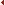 